ОГЛАС ЗА ВРАБОТУВААЊЕ ВО ИНТЕРПЛАСТ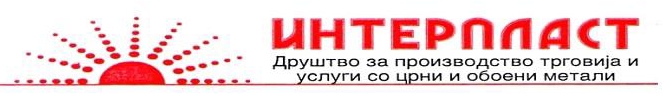 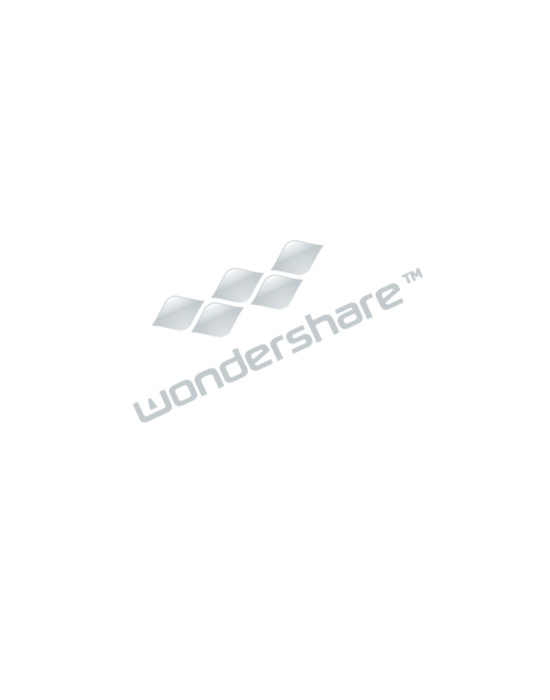 Назив на работното место: Менаџер за продажбаМесто на работа: СкопјеКраток опис на потребни вештини, знаења:Работи задачи:	Одржува контакт со воспоставените клиенти на компанијата и остварува комуникација со новипотенцијални клиенти, се со цел развивање на компанијата и раст на продажбата	Активно предлага, презентира и консултира во однос на продуктите на компанијата	Следење и подготовка на понуди, тендерски документации	Ги одредува годишните планови преку предвидување и развој на годишни продажби квоти за региони;проектирање на очекуваниот обем на продажба и добивка за постојните и новите производи; анализа натрендови и резултати; следење на трошоците, конкуренцијата, понудата и побарувачкатаПотребни квалификации:	Високо образование: Дипломиран BCC VII/1 степен (машински факултет, бизнис економија)	Работно искуство во областа на метална индустрија	1-5 години соодветно работно искуство	Одлично познавање на англиски јазик	Одлично познавање на Microsoft Office (MS Windows, Word, Excel, Internet и e-mail)	Поседување на возачка дозвола (Б категорија)	Одлични	интерперсонални,	комуникациски	и	преговарачки	способности,	организираност	исистематичност во работата., истрајност, љубезност, тимска работа, креирање и остварување план запродажба.Кандидатот кој ги исполнува горенаведените квалификации треба да достави доказ за завршено образование,писмо за намери и биографија (CV со препораки и дипломи).Вашата биографија може да ја испратите електронски на следнава адреса: interplastmk@yahoo.comсо назнака: Менаџер за продажба.Работно време во компанијата е од 08:00 до 16:00, односно 40 часа неделно во прва смена.Интерпласт го задржува правото да не го пополни огласеното работно место.Нецелосни апликации и оние кои ќе бидат примени по истекот на крајниот рок нема да бидат земени в предвид.